Конспект занятия по экологическому воспитанию с детьми старшего дошкольного возраста  с пособием  «Планета земля»Цель: Помочь  детям понять, что природа – это наш общий дом. Помочь понять принципы взаимосвязи характерных особенностей животных с условиями их жизни в различных природных зонах;Развивающие: формировать экологические представления; учить  развивать логическое мышление, память; расширять кругозор детей; Воспитательные: воспитывать бережное отношение ко всему живому.Материалы и оборудование:  Дидактическая игра « Планета Земля» Фигурки животных. Ход занятия:Воспитатель читает стихотворение:Наш дом родной, наш общий дом –Земля, где мы с тобой живем!Ты только посмотри вокруг:Тут речка, там – зелёный луг,А где-то снег лежит горой,А где-то жарко и зимой…Одно у них названье есть:Леса, и горы, и моря –Всё называется ЗЕМЛЯ!Правильно дети это Земля. Мы сегодня на занятии  познакомимся с  природными зонами  их обитателях , познакомимся с дидактической игрой «Планета Земля»Знакомство с дидактической игройИгра  состоит из большого круга с крутящимся барабаном посередине с цветовым изображением, различных климатических зон и сред обитания, и карточек с изображением животных, фигурок обитающих в различных зонах. Арктика - обозначена белым цветом, Там всегда лежит снег, холодный климат и  животные которые там живут приспосабливаются к холодам (белый медведь, тюлень, пингвин) Горы-  обозначена коричневым цветом,  животные которые живут в таких условиях должны хорошо лазить по горам , охотиться в таких условиях( горный козёл, як)Сафари- обозначена жёлтым цветом, жаркий засушливый климат, там обитают ( лев, жираф, носорог, слоны)  Море обозначено синим цветом, подводный мир разнообразен  и богат , в этой среде живут животные которые хорошо плавают , добывают еду и охотятся.Лес- обозначен зелёным, животные обитающие в лесу могут добывать себе пищу, прятаться от хищников, скрываться от опасностей в лесу обитают (волк, заяц, лось, медведь, белка, лиса)Степь – обозначено оранжевым цветом. В степи животные могут обходиться без воды,  и на открытом пространстве (тушканчик, суслик, сурки и. т. д.)Для игры  можно использовать карточки с изображением животных или фигурки  животных  Ход игры: Игра ложится на стол, игроки (дети) крутят барабан выбирая себе одну из зон.  А в мешочке лежат все животные . Из мешочка ребёнок должен выбрать тех животных, которые обитают в этой и иной  зоне. Затем он знакомит  других игроков  с характерными особенностями и образе жизни этого животного, после чего располагает этого животного  в соответствующей зоне. Игра постепенно дополняется карточками с изображением новых видов животных, тем самым расширяется объем знаний детей.Итог: С какими природными зонами мы сегодня познакомились? Какие животные живут в горах, лесах? 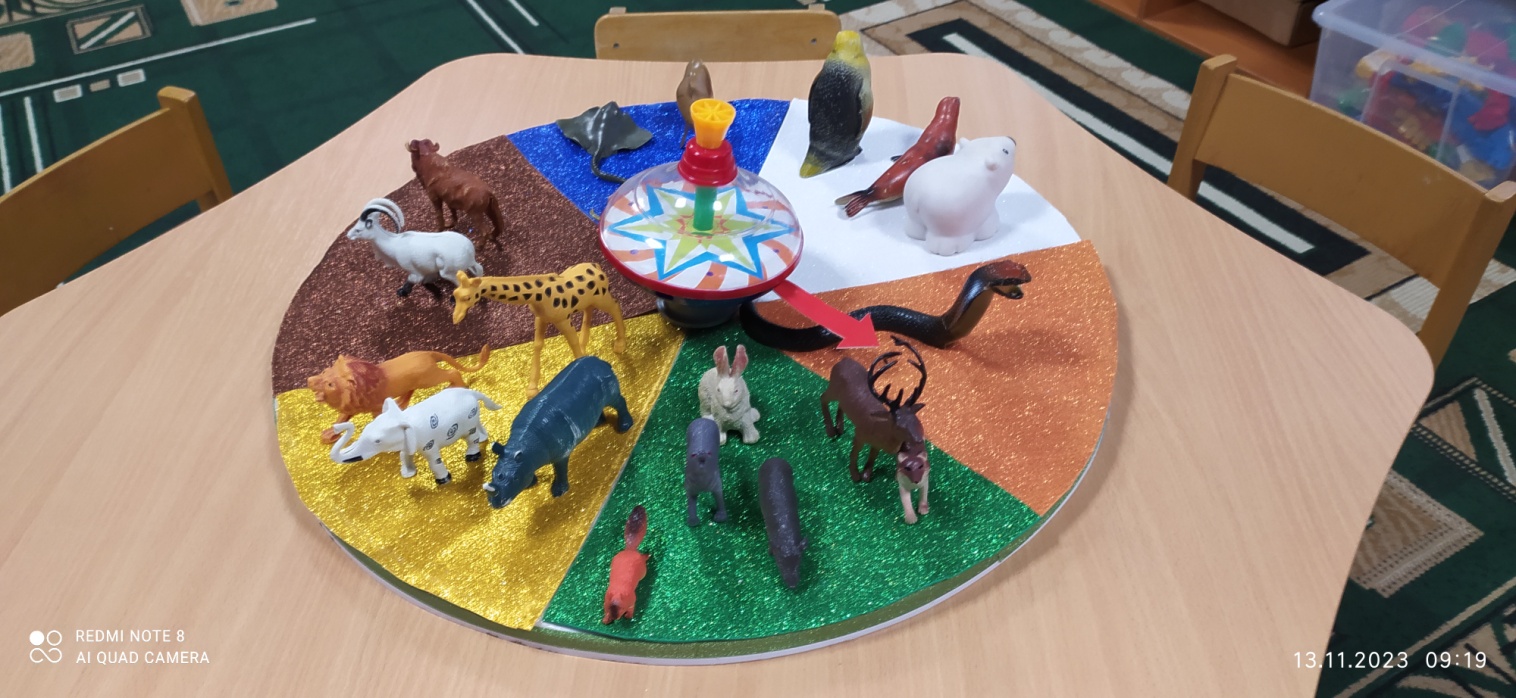 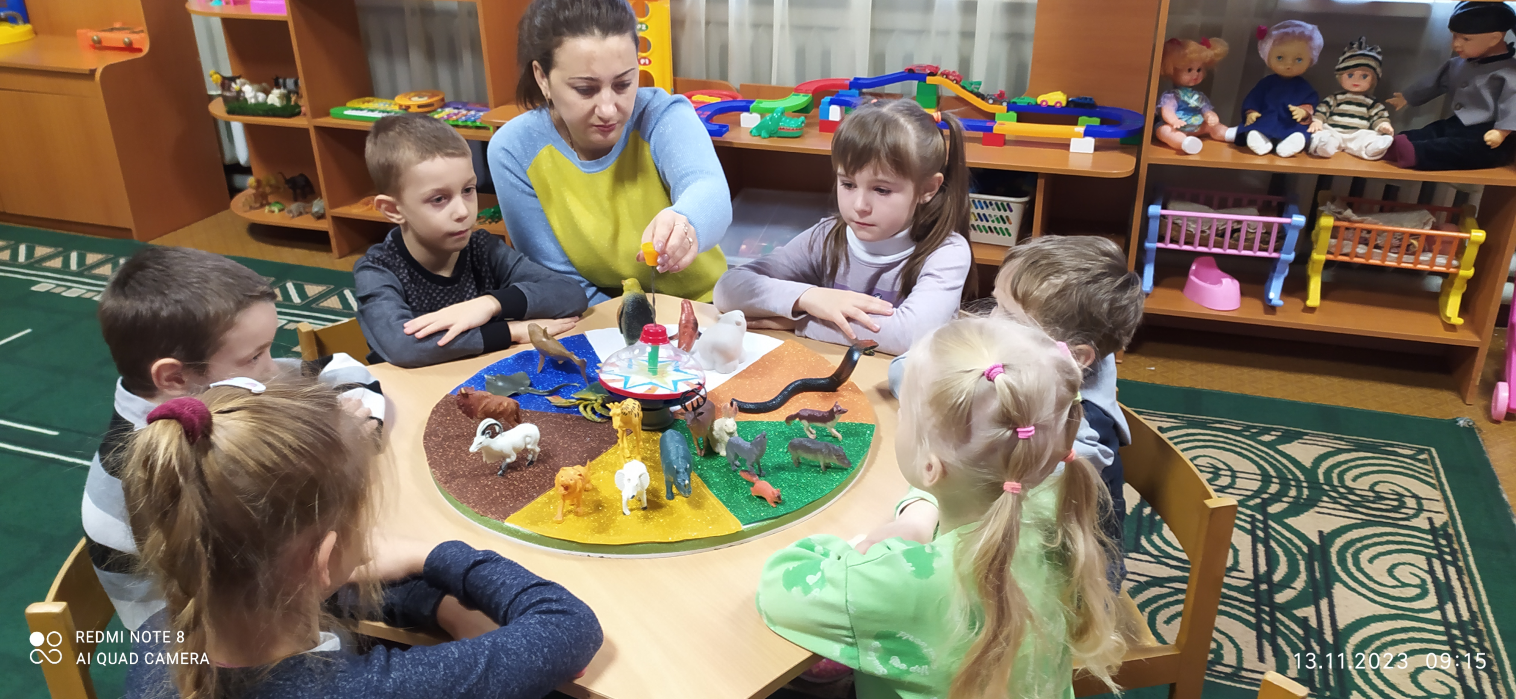 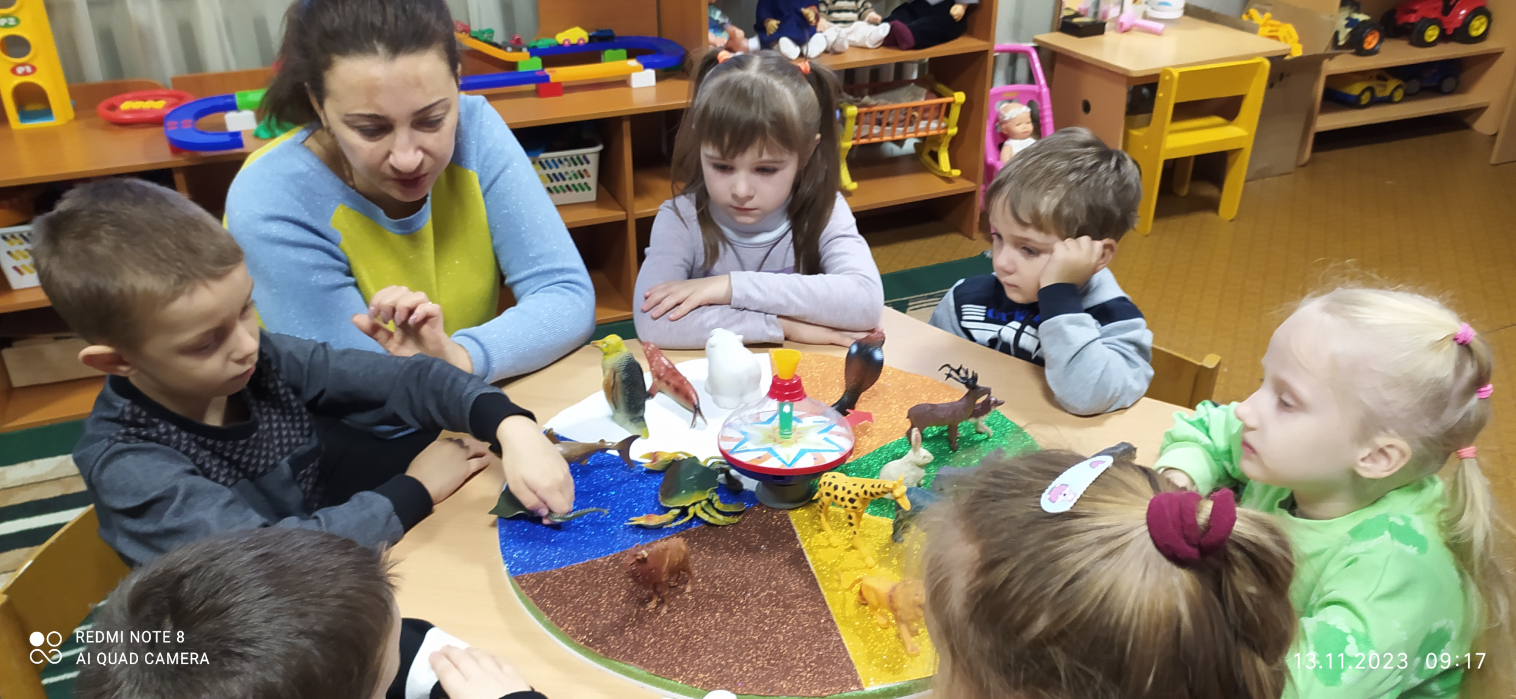 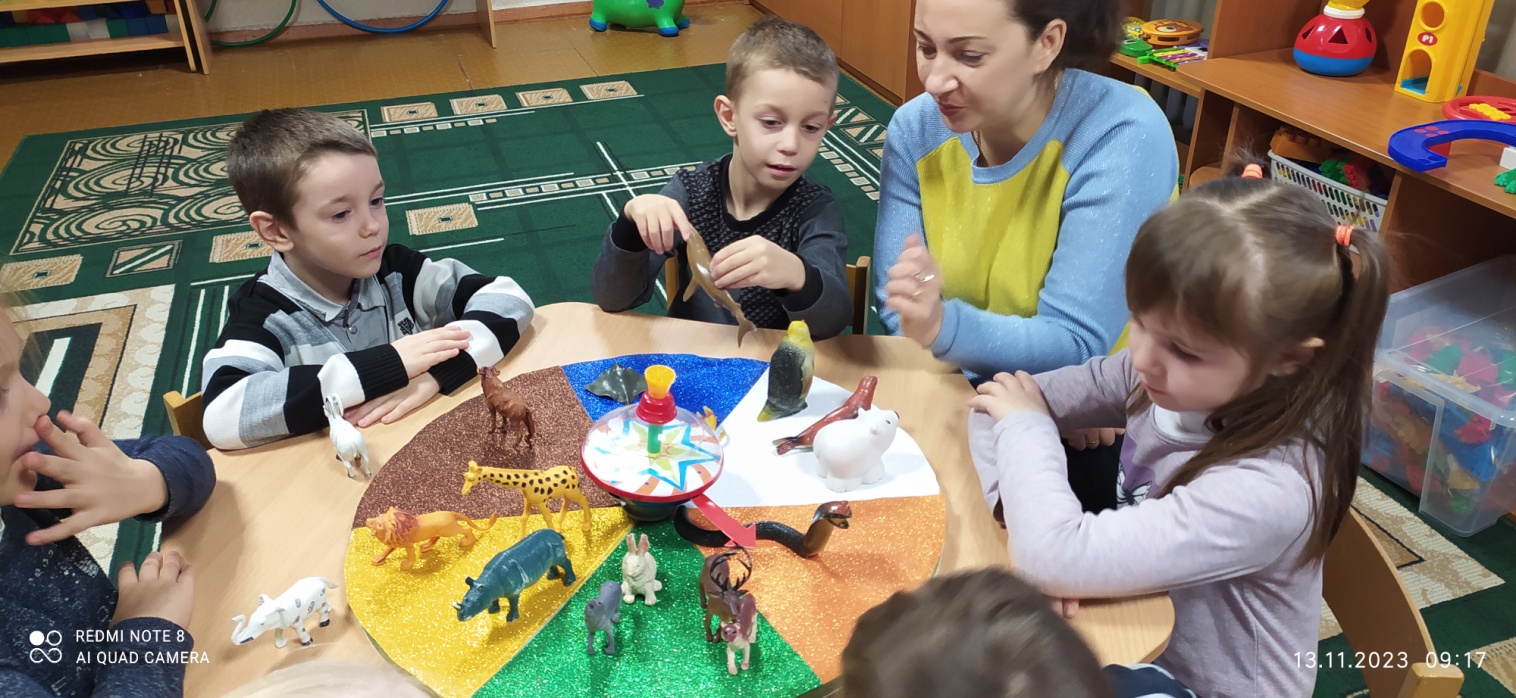 Дополнительная литература:1. https://nsportal.ru/detskii-sad/hudozhestvennaya-literatura/2020/04/17/kartoteka-stihotvoreniy-dlya-doshkolnikov-o